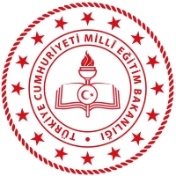 1) Aşağıdaki ekstrem olaylardan hangisi Jeolojik ve Jeomorfolojik kökenli bir afet değildir?A) Deprem 		B) Tsunami C) Kasırga		D) Heyelan E) Volkanik patlamaDeniz ortamında görülen şiddetli volkan püskürmeleri ve büyük depremler sonrasında Tsunami denilen dev dalgalar oluşmakta, kıyı bölgelerinde büyük felaketlere neden olabilmektedir.2) Buna göre, aşağıdaki bölgelerin hangisinde Tsunami riski daha azdır?A) Hawaii adaları		B) JaponyaC) Yunan adaları		D) FilipinlerE) Kaliforniya kıyılarıİki ülke arasında yapılan ticarette üçüncü bir ülkenin limanlarının, kara ve demir yollarının kullanılmasına transit ticaret denir.3) Türkiye’de transit ticaretin gelişmesinin en önemli nedeni aşağıdakilerden hangisidir?A) Orta kuşakta yer almasıB) Endüstrinin gelişmiş olmasıC) Asya ile Avrupa arasında köprü konumunda olmasıD) Üç tarafının denizlerle çevrili olmasıE) Tır filosu bakımından zengin olmasıYeşilırmak Havzası Gelişim Projesi, Yeşilırmak ve kollarının sularını topladığı havzayı içine almaktadır.4) Buna göre aşağıdaki merkezlerden hangisi bu projeden yararlanamaz?A) Amasya		B) ÇorumC) Samsun		D) BartınE) Tokat5) Türkiye’de yük ve yolcu taşımacılığında kara yolu ulaşımının payının yüksek olması aşağıdakilerden hangisi ile ilgilidir?A) Yol uzunluğunun fazla olmasıB) Kara yolu ulaşımının her yere ulaşmasıC) Kara yolu ulaşımının hava koşullarından etkilenmemesiD) Kara yollarında geçit sayısının fazla olmasıE) Kara üzerinde tek ulaşım sistemi olarak kara yolunun gelişmesiAşağıdaki tabloda Türkiye’nin 2000 yılından 2010 yılına kadar belli yıllardaki ihracat ve ithalat rakamları verilmiştir.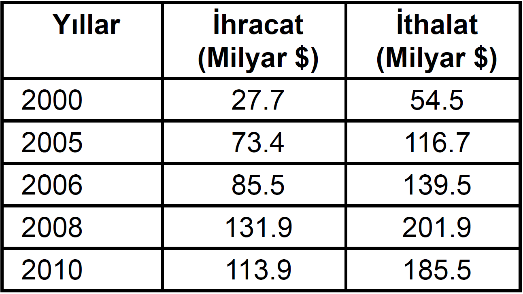 6) Tablodaki bilgilere bakıldığında aşağıdaki bilgilerden hangisi kesinlikle söylenemez?A) Verilen yıllar içerisinde ithalatımız ihracatımızdan fazla olmuştur.B) Verilen yıllar içerisinde ihracatımız sürekli artış göstermiştirC) Verilen yıllar içerisinde dış ticaret açığının en az olduğu yıl 2000 yılı olmuştur.D) Türkiye’nin 2006 yılındaki dış ticaret açığı 2008 yılındaki dış ticaret açığından daha azdır.E) Verilen yıllar içerisinde Türkiye’nin dış ticaret açığı sürekli artış göstermiştir.• Ülkelerin sera gazı salınımlarını %5 azaltması• Yenilenebilir enerji kaynaklarının kullanılması7) Yukarıda verilen maddeler, aşağıdaki uluslararası anlaşmalardan hangisinde alınan kararlara göre anlaşmayı imzalayan ülkelerin yerine getirmesi gereken yükümlülüklerdir?A) Kyoto ProtokolüB) Biyolojik Çeşitlilik SözleşmesiC) Paris AnlaşmasıD) Ramsar SözleşmesiE) Hükûmetlerarası İklim Değişikliği PaneliHaliç’te Osmanlı Dönemi’nden kalan eski fabrikaları ve kalıntıları değerlendirmek için günümüzde çeşitli uygulamalara gidilmektedir. Bu uygulamalarla Haliç’in, şehrin bilim ve kültür merkezi olması amaçlanmaktadır.8) Haliç’te bu tür uygulamalara gidilmesinin temel nedeni aşağıdakilerden hangisidir?A) Bölge dışına göçleri artırmakB) Bölgeyi sanayi merkezi hâline getirmekC) Yerleşim alanlarını genişletmekD) Bölgede kıyı turizmini canlandırmakE) Bölgenin ekonomik ve sosyal açıdan kalkınmasını sağlamakE-ticaret; elektronik ortamda bilgisayar, cep telefonu gibi mobil cihazların kullanımı yoluyla yapılan bir ticaret türüdür. Büyük firmalar, e-ticareti destekleyen yatırımlar yapmaktadır. Böylece her geçen gün sanal ortamda alışveriş yapan kişilerin sayısı artmaktadır.9) Buna göre müşterilerin alışverişte e-ticareti tercih etmelerinin sebepleri arasında aşağıdakilerden hangisi gösterilemez?A) Zamandan tasarruf sağlanmasıB) Alınan ürünlerin garanti kapsamına girmemesiC) İstenilen zaman ve mekânda alışveriş yapabilme kolaylığıD) Bir ürünü diğer çeşitleriyle kıyas yapabilme imkânıE) Satış sonrası müşteri desteği gibi hizmetlerin varlığıI. Batı AvrupaII. Orta AfrikaIII. Güneydoğu AsyaIV. Kuzey Amerika10) Yukarıda verilen yerlerin hangi ikisi teknolojik bakımdan diğerlerine göre daha gelişmiştir?A) I ve II 			B) II ve III C) I ve IV			D) II ve IV E) III ve IV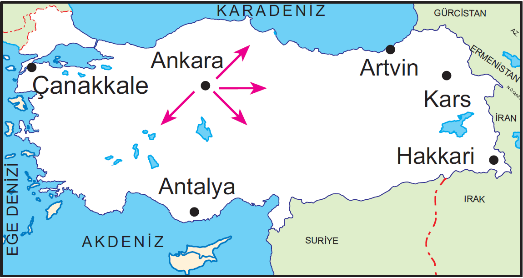 11) Türkiye'de demir yolları ağı dikkate alınırsa Ankara'dan hareket eden bir tren aşağıdaki şehirlerden hangisine ulaşabilir?A) Çanakkale 		B) Antalya B) Artvin		D) Kars E) Hakkâri12) Aşağıdakilerden hangisi teknolojik gelişmelerin sağladığı yararlardan biri değildir?A) Hizmet üretiminde artış olmasıB) Doğal kaynak tüketiminin artmasıC) Yeni iş alanlarının ortaya çıkmasıD) Sanayi üretiminde artış olmasıE) Ulaşım araçlarının çeşitlenmesi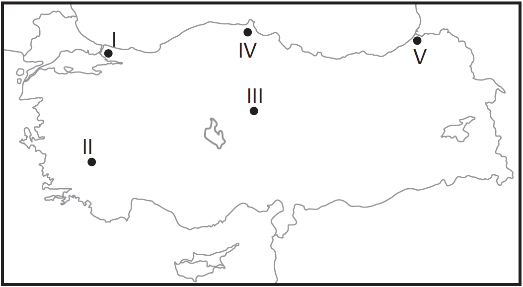 13) Harita üzerinde gösterilen yerlerin hangisinin ticaret hacminin diğerlerine göre daha fazla olduğu söylenir?A) I 	B) II 	C) III 	D) IV 	E) VKırdan kente göç sonucunda nüfus artış hızı, sanayileşme hızından fazla olduğunda sosyal ve mekânsal sorunlar ortaya çıkmaktadır.14) Aşağıdakilerden hangisi bu sorunlar arasında gösterilemez?A) İş gücü sıkıntısı yaşanır.B) Alt yapı hizmetleri yetersiz kalır.C) Sanayi kuruluşları kent içerisinde kalır.D) Eğitim ve sağlık hizmetleri yetersiz kalır.E) Kültür çatışmaları yaşanır.15)  Yaklaşık 1730 km uzunluğu ile yıllık 50 milyon ton petrol taşıma kapasitesi bulunan Bakü-Tiflis-Ceyhan petrol boru hattı aşağıdaki ülkelerden hangilerinden geçmektedir?A) İran, Türkiye, AzerbaycanB) İran, Suriye, TürkiyeC) Azerbaycan, İran, SuriyeD) Azerbaycan, Ermenistan, İranE) Azerbaycan, Gürcistan, Türkiye16)  İstanbul ülkemizin en büyük iç ve dış ticaret merkezidir.Bu durum üzerinde;I. Hinterlandı geniş bir limana sahip olmasıII. Kıtaları birbirine bağlayan konumda olmasıIII. Finans kuruluşlarının fazla olmasıverilenlerden hangilerinin etkisinden söz edilir?A) Yalnız I 		B) Yalnız II C) I ve II			D) II ve III E) I, II ve IIIUlaşım faaliyetleri üzerinde etkili olan faktörleri doğal ve beşerî faktörler olarak iki grupta toplamak mümkündür.17) Aşağıdakilerden hangisi ulaşımı etkileyen doğal faktörlerden biridir?A) İklim özellikleriB) Ticari faaliyetlerC) Sanayi faaliyetleriD) Turizm faaliyetleriE) Teknolojik gelişmeler18) Günümüzde aşağıda verilen ekonomik faaliyetlerden hangisinin yoğun olduğu yerlere daha fazla göç edilmektedir?A) Tarım 		B) Sanayi C) Hayvancılık		D) Turizm E) Madencilikİnsan varlığında gözlemlediğimiz ve “akıllı davranış” olarak adlandırdığımız davranışları gösterebilen bilgisayarlardır. Bu bilgisayarlardan bazıları konuşulanları anlayabilmekte, ilgili komutları yerine getirip ona göre cevap verebilmektedir. Aynı zamanda tanımlanan işlevleri yerine getirecek program üretmesi de sağlanabilmektedir.19) Yukarıdaki paragrafta başlıca özellikleri anlatılan kavram aşağıdakilerden hangisidir?A) Dijitalleşme		B) Yapay ZekâC) Dikey Çiftçilik		D) E-ticaretE) Kapsül KulesiDünyada ticaretin ve sanayinin en yoğun olduğu önemli bölgelerden biri de ABD, Kanada ve Meksika tarafından kurulmuştur.  Bu ticaret bölgesi vergilerin sıfırlanması ve gümrük birliği sağlanması amacıyla kurulmuştur.20) Bu ticaret bölgesi aşağıdakilerden hangisidir?A) Rusya-Ukrayna Ticaret BölgesiB) Kuzey Amerika Ticaret BölgesiC) Uzak Doğu Ticaret BölgesiD) Batı ve Orta Avrupa Ticaret BölgesiE) Orta Doğu Ticaret BölgesiI. Geri dönüşüm tesisleriII. Kıyılarda yapılaşmaIII. Ağaçlandırma faaliyetleri21) Yukarıda verilenlerden hangileri doğanın sürdürülebilirliği için yapılacak çalışmalar arasında gösterilemez?A) Yalnız I		B) Yalnız II C) Yalnız III		D) I ve II E) II ve III• İletişim ve ulaşım sistemlerinin gelişmesi,• Uluslararası bankacılık sistemlerinin gelişmesi,• Birincil ekonomik faaliyetlerde verim artırıcı gelişmelerin yaşanması 22) Yukarıdaki gelişmelere bağlı olarak aşağıdakilerin hangisinin yaşanması beklenmez?A) Nüfus artış hızının azalmasıB) Sanayi üretiminin artış göstermesiC) Tarımsal üretimin artış göstermesiD) Pazarlama olanaklarının gelişmesiE) Hammadde tüketiminin artması23) Türkiye’nin ihracatında aşağıda verilen ülkelerden hangisinin payı diğerlerine göre daha fazladır?A) Brezilya		B) AlmanyaC) Avustralya		D) EndonezyaE) FinlandiyaTeknolojik gelişmeler ekonomik, kültürel, siyasal ve sosyal alanlarda değişime neden olmuştur. Bu durumun insana sağladığı olumlu ve olumsuz yönleri vardır.24) Aşağıdakilerden hangisi teknolojik gelişmelerin olumsuz etkilerinden biridir?A) Ulaşım araçlarının çeşitlenmesiB) Doğal kaynak tüketiminin artmasıC) Yeni iş alanlarının ortaya çıkmasıD) Sanayi üretiminde artış olmasıE) Kültür etkileşiminin artmasıBatman 1948 yılında ‘’İluh’’ adında bir demir yolu istasyonu iken, 2016 yılında ise yaklaşık olarak 420.000 nüfuslu bir şehir olmuştur.25) Batman şehrinin gelişip büyümesinde öncelikli ekonomik faaliyet hangisidir?A) Güneydoğu Anadolu ProjesiB) Enerji kaynaklarıC) Ticari faaliyetlerD) Tarımsal faaliyetlerE) Ulaşım yollarıNot: Her sorunun doğru cevabı 4 puandır.11421531641751861972082192210231124122513